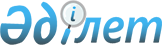 О признании утратившим силу постановления Восточно-Казахстанского областного акимата от 2 октября 2013 года № 264 "О внесении дополнения в постановление Восточно-Казахстанского областного акимата от 27 апреля 2012 года № 98 "Об утверждении Правил организации отбора инновационных проектов в области агропромышленного комплекса Восточно-Казахстанской области"Постановление Восточно-Казахстанского областного акимата от 15 декабря 2016 года № 382. Зарегистрировано Департаментом юстиции Восточно-Казахстанской области 28 декабря 2016 года № 4791      Примечание РЦПИ.

      В тексте документа сохранена пунктуация и орфография оригинала.

      В соответствии с пунктом 8 статьи 37 Закона Республики Казахстан от 23 января 2001 года "О местном государственном управлении и самоуправлении в Республике Казахстан", пунктом 9 статьи 27 Закона Республики Казахстан от 6 апреля 2016 года "О правовых актах", Восточно-Казахстанский областной акимат ПОСТАНОВЛЯЕТ:

      1. Признать утратившим силу постановление Восточно-Казахстанского областного акимата "О внесении дополнения в постановление Восточно-Казахстанского областного акимата от 27 апреля 2012 года № 98 "Об утверждении Правил организации отбора инновационных проектов в области агропромышленного комплекса Восточно-Казахстанской области" от 2 октября 2013 года № 264 (зарегистрированное в Реестре государственной регистрации нормативных правовых актов за номером 3071, опубликованное в газетах "Дидар" от 24 октября 2013 года № 127 (16908), "Рудный Алтай" от 25 октября 2013 года № 126 (19419).

      2. Настоящее постановление вводится в действие по истечении десяти календарных дней после дня его первого официального опубликования.


					© 2012. РГП на ПХВ «Институт законодательства и правовой информации Республики Казахстан» Министерства юстиции Республики Казахстан
				
      Аким

      Восточно–Казахстанской области

Д. Ахметов
